Цели занятия:1. Учебные цели: сформировать знания по базовым программным продуктам и пакетам прикладных программ (возможности табличного процессора MS Excel по оформлению документов);сформировать умение использовать и внедрять современные прикладные программные средства (табличный процессор MS Excel) в профессиональной деятельности.2. Развивающие цели: способствовать развитию познавательной активности студентов через изучение работы в среде табличного процессора MS Excel.3. Воспитательные цели: способствоватьразвитию информационной культуры;формированию готовности к использованию информационно-коммуникационных технологий в профессиональной деятельности.Список рекомендуемых источников:Жукова, Е. Л. Информатика: Учебное пособие. [Текст] / Жукова, Е. Л., Бурда Е. Г. – М.: Издательско-торговая корпорация «Дашков и К»; Ростов н/Д: Наука-Пресс, 2007. – 272 с.Михеева, Е. В. Практикум по информатике: учебное пособие для студ. сред. проф. образования [Текст] / Е.В. Михеева. – 5-е изд., стер. – М.: Издательский центр «Академия», 2007. – 192 с.Оснащение занятия:ПКРаздаточный материалДомашнее задание:Повторение материала по конспектам теоретического занятия;Работа с учебником [1, стр. 171-175];Выполнение практических заданий [2, стр.94-95, задание 16.3.-16.4.]Критерии оценки:«5» – 100% (точность и правильность оформления таблиц при выполнении всех упражнений);«4» – 80-90% (точность оформления таблиц при выполнении 4 – 5 упражнений);«3» – 70% (правильность оформления таблиц при выполнении 3х упражнений, или двух + мелкие недочёты в третьем упражнении);«2» – менее 70% (точность оформления таблиц при выполнении 2х упражнений, или выполнено только 1 -е упражнение).Упражнение №1Ввод данныхОткройте программу MS Excel 2010 и, ознакомившись с интерфейсом окна, сохраните новую книгу под именем «Работа №1»Изучите назначение кнопок вкладок «Главная», «Разметка страницы», «Вид» ленты инструментов, подводя к ним курсор. Обратите внимание, что ряд кнопок аналогичны кнопкам программы MS Word и выполняют те же функции.Убедитесь, что заголовком последнего столбца являются буквы XFD 
(Щелкните мышью на листе Excel. Нажмите сочетание клавиш Ctrl -  )Аналогичным образом убедитесь в том, что номер последней строки равен 1 048 576.Введите данные в соответствии с табл. 1. При этом опробуйте различные способы завершения ввода: с помощью кнопки  в строке формул, клавиш управления курсором и клавиши Enter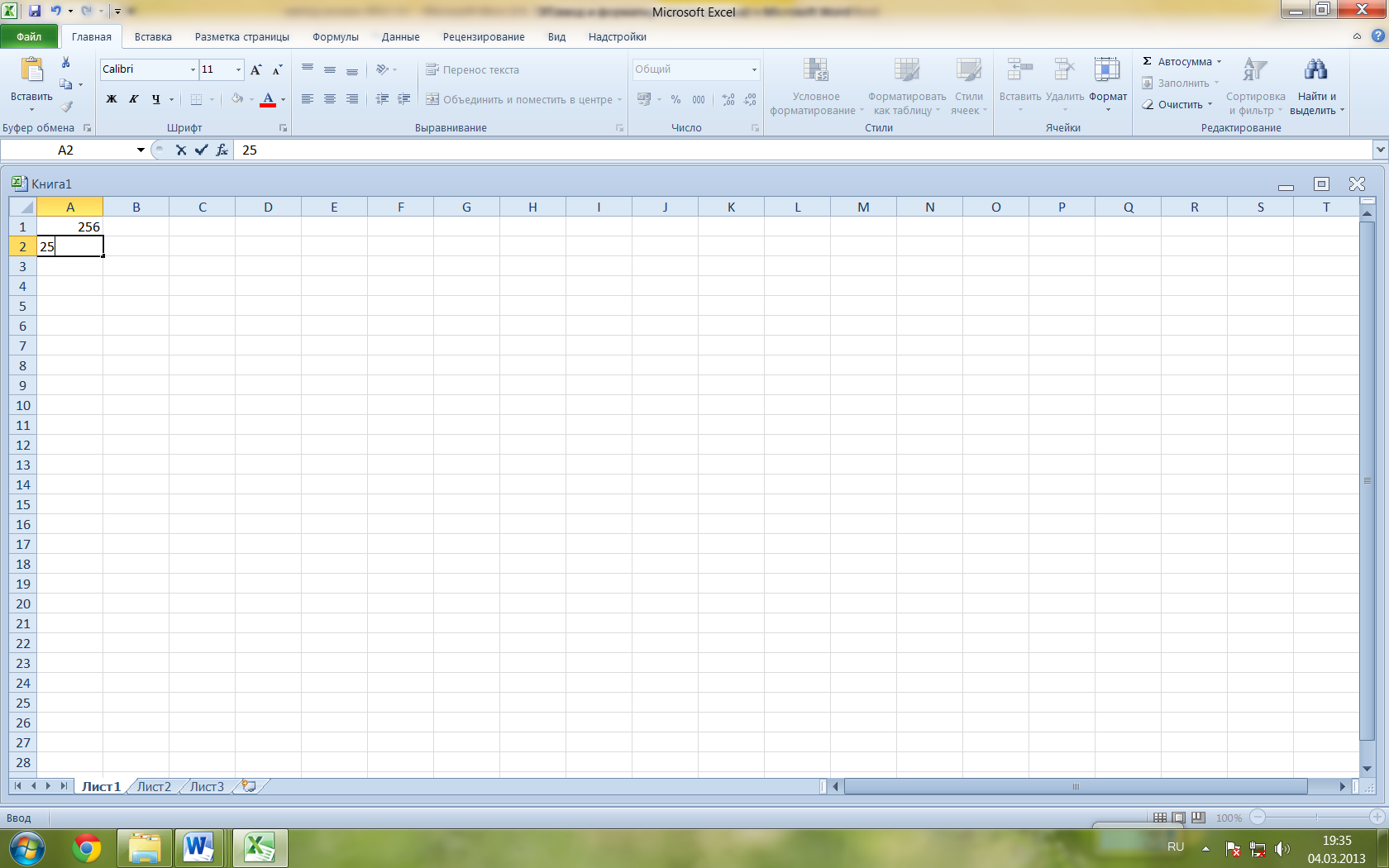 Таблица 1В ячейку В2 ввести число 7 589 632 456 632 140. Сравнить данные, записанные в ячейку, с их отображением на экране монитора.В ячейку В3 ввести текст Барабинский медицинский колледж. Сравнить данные, записанные в ячейку, с их отображением на экране монитора.Проверить содержание ячейки С3.Переименуйте ярлык Лист 1, присвоив ему имя «Данные». (дважды щелкните мышью по ярлыку и наберите новое имя или воспользуйтесь контекстным меню ярлыка)Выполните текущее сохранение файла.Упражнение №2Ввод последовательных данныхПерейдите на Лист2 текущей книгиСоздайте на Листе2 таблицу в соответствии с образцом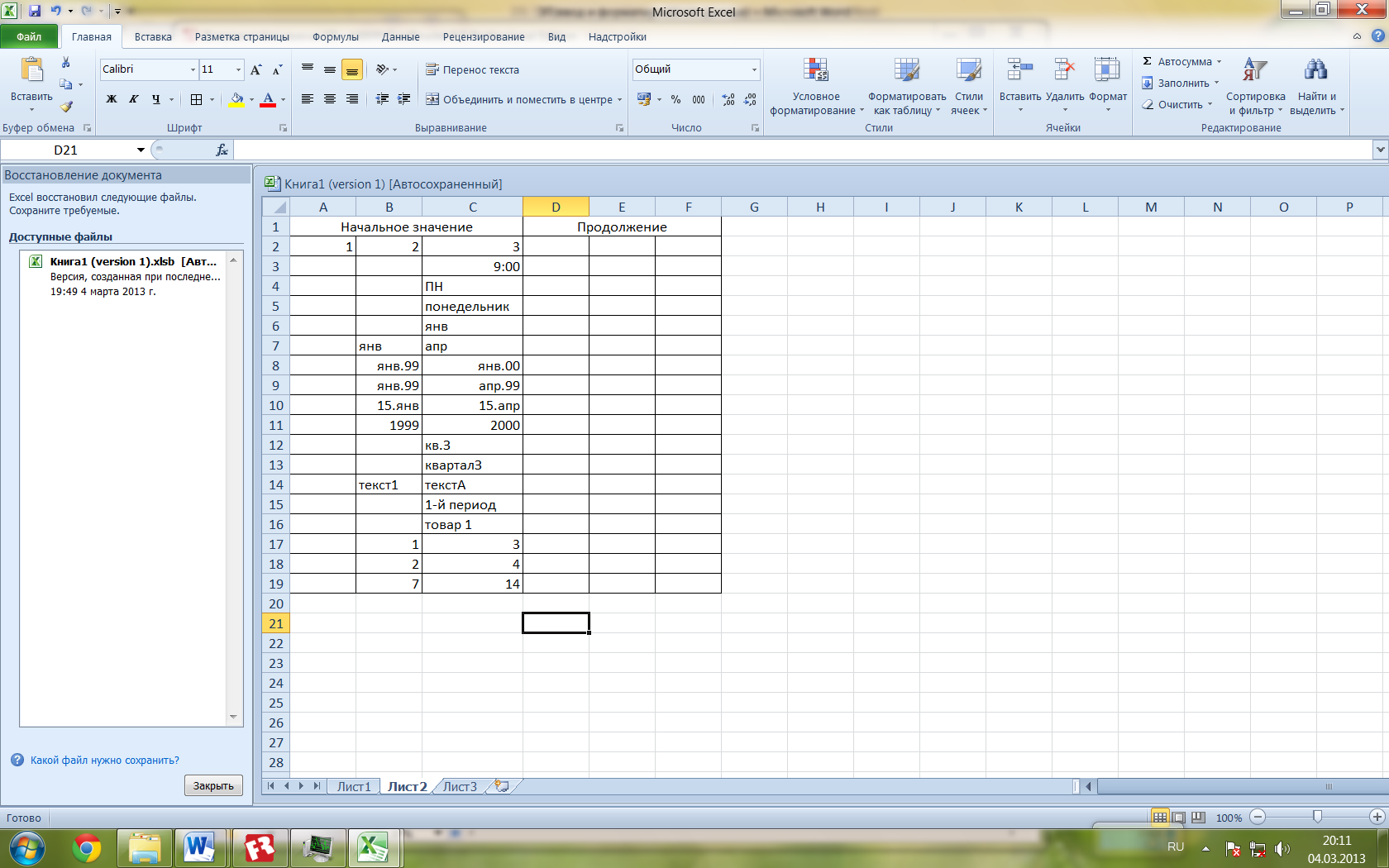 Примечание: для объединения ячеек используйте инструмент  группы Выравнивание, предварительно выделив необходимое количество;Подберите размер столбца С;Выделив диапазон А1:С19 выбрав инструмент  группы Шрифт установите границы.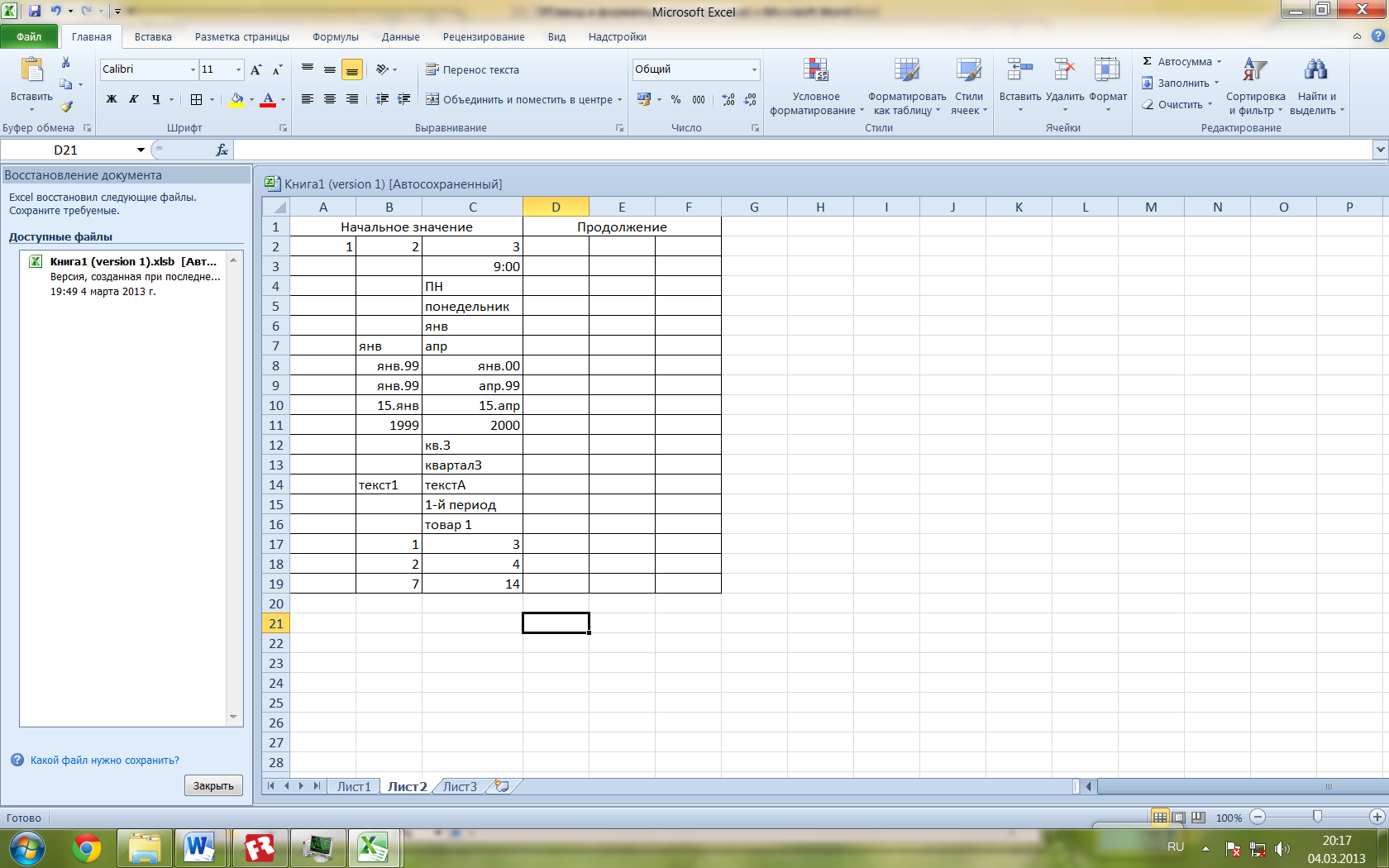 Заполнить ячейки D1-.F19 продолжением рядов данных, расположенных в строках диапазона А2:С19. При выполнении задания используйте знания по «Авто заполнению серии ячеек числами, датами либо другими элементами».Выполните текущее сохранение книги.Упражнение №3Форматирование текстовых данныхПерейдите на Лист3 текущей книги и присвоить листу название Текст.В ячейку D1 введите текст Бюджет поликлиники в первом полугодии.С помощью маркера автозаполнения скопируйте текст в ячейки диапазона D2:D20Выделите строки 1-20 и установите высоту 25(Главная - Ячейки – Формат – Высота строки)С помощью команд группы Выравнивание вкладки Главная примените последовательно все варианты выравнивания к ячейкам диапазона D2:D7С помощью диалогового окна Формат ячеек – Выравнивание выровняйте последовательно текст каждой следующей ячейки:ПО ГОРИЗОНТАЛИ:по значению;с заполнением;по ширинеС ПОМОЩЬ ФЛАЖКОВ установите параметры:Автоподбор ширины;Переносить по словам;С помощью области ОРИЕНТАЦИЯ:вертикальный текст;под углом 450;под углом (- 450)Оформить данные во всех ячейках шрифтом Arial, 10пт.Упражнение №4Форматирование числовых данныхСоздайте Лист4 текущей книги щёлкнув по кнопке  и присвойте листу название Числа.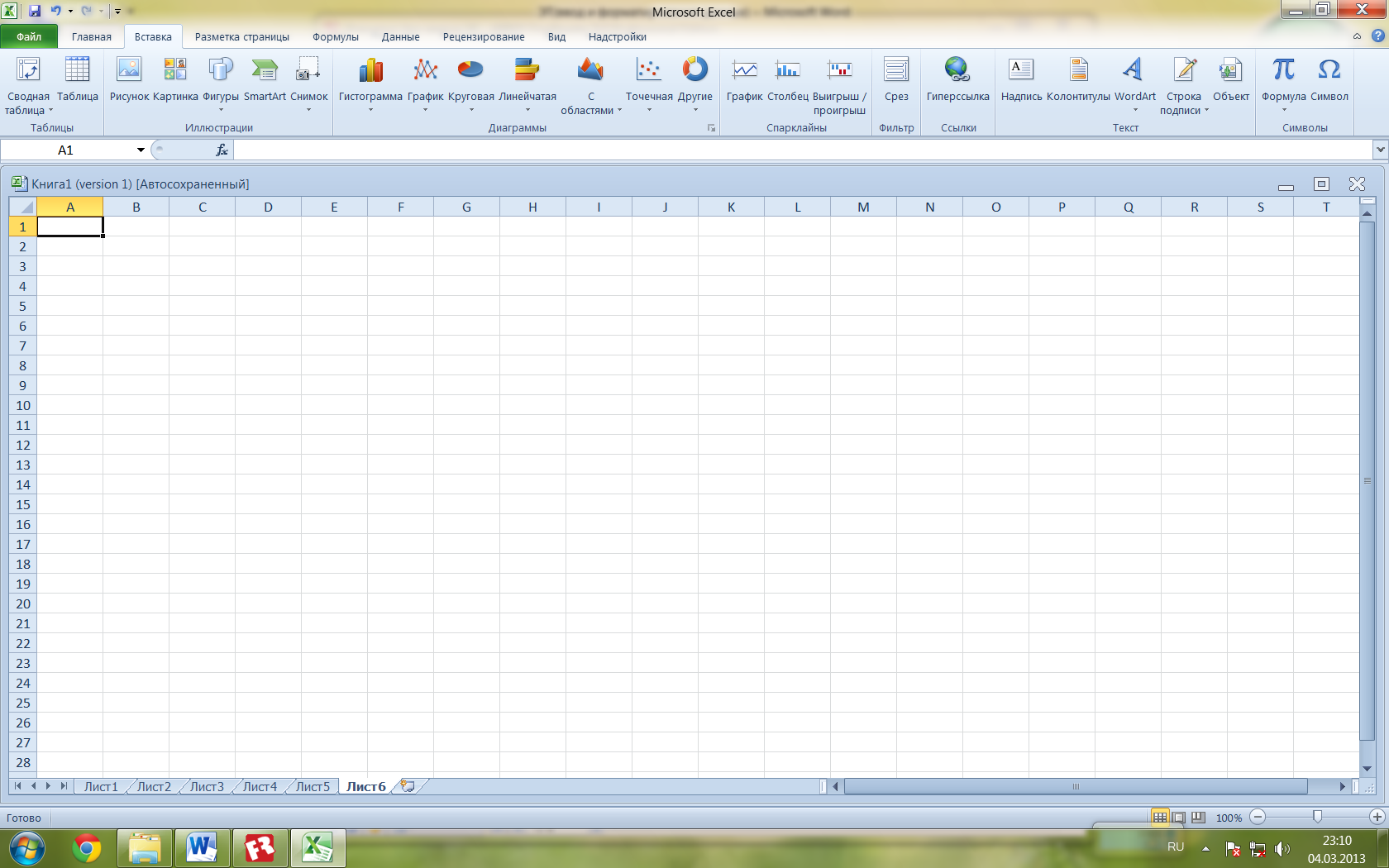 Выделить диапазон ячеек А3:А11.С помощью команды Главная – Число – Числовой формат назначить этим ячейкам формат Общий.Ввести в ячейки диапазона А3:А11 по одному числу из ряда: 0, 1, 11; 11,1, 11,11, 11,111, 11,1111, 11,11111, 1234 567 890, 123 456.В ячейку В1 Ввести текст Форматы.В ячейку В2 ввести текст Числовой.Выделить диапазон ячеек В3:В11.С помощью команды Главная – Число – Число - Число назначить этим ячейкам формат Числовой с тремя десятичными знаками.В ячейку В3 ввести формулу =A3.Используя маркер автозаполнения, скопировать эту формулу в ячейки В4:В11.Сравнить данные, фактически введенные в ячейки А3:А11, с их отображением в ячейках В:В11.Выделить диапазон ячеек С3:С11.С помощью команды Главная – Число – Число - Число назначить этим ячейкам формат Процентный с двумя десятичными знаками. В ячейку С3 ввести формулу =АЗ.Используя маркер автозаполнения, скопировать эту формулу в ячейки С4:С11.Сравнить данные, фактически введенные в ячейки АЗ:А11, с их отображением в ячейках С3:С11.Повторить операции форматирования в столбцах D, Е, F и G, назначив им форматы Денежный, Финансовый, Дата и Время соответственно.Сравнить данные, фактически введенные в ячейки А3:А11, с их отображением в ячейках C3:G11.Сохраните изменения.Упражнение №5Создание условных форматов и примечаний Создайте Лист5 присвоив листу название Условное форматирование.Создать таблицу, содержащую данные по учету рабочего времени сотрудников по образцу 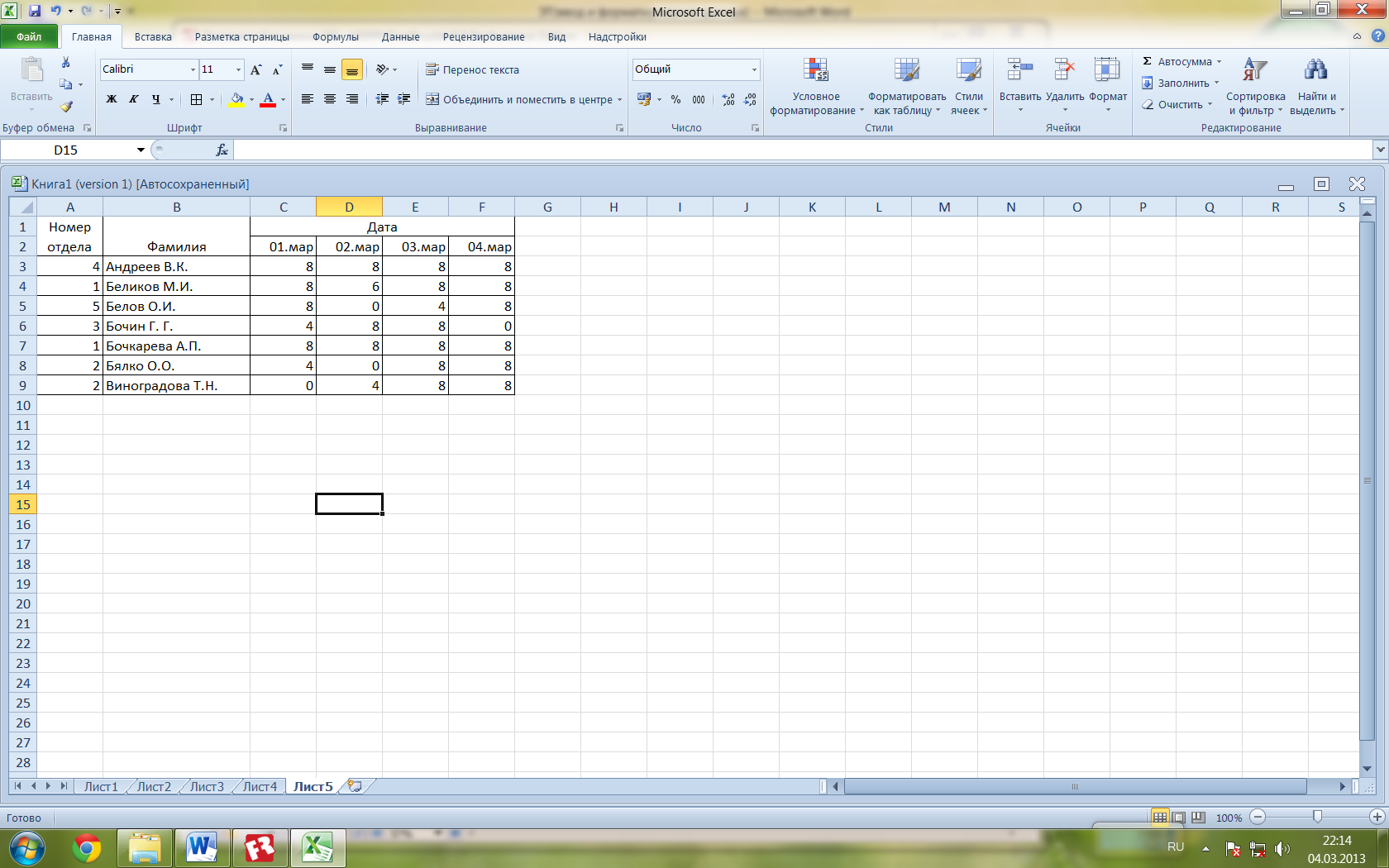 Выделите диапазон С3:F9 и с помощью команды Главная – Стили – Условное форматирование – Правила выделения ячеек выполнить условное форматирование таким образом, чтобы цвет ячеек, содержащих данные о затратах рабочего времени окрашивались в соответствии со следующими условиями:полный рабочий день (8 часов) – зеленая заливка и тёмно-зелёный текст (условие Равно);неполный рабочий день (менее 8 часов) — желтая заливка тёмно-жёлтый текст (условие Меньше);отсутствие на работе (0) — светло-красная заливка  и тёмно-красный текст (условие Равно).В ячейки, содержащие значения 0, ввести примечания с комментариями по поводу отсутствия сотрудников на работе.(Контекстное меню – Вставить примечание) Сохранить результаты работы.Упражнение №6Создание и форматирование таблицСоздайте новую Книгу и сохраните её под именем «Задание №2»Приготовьте шпаргалку для торговца напитками, по которой можно быстро определить стоимость нескольких бутылок одноимённого товара.Произведите форматирование и обрамление таблицы произвольно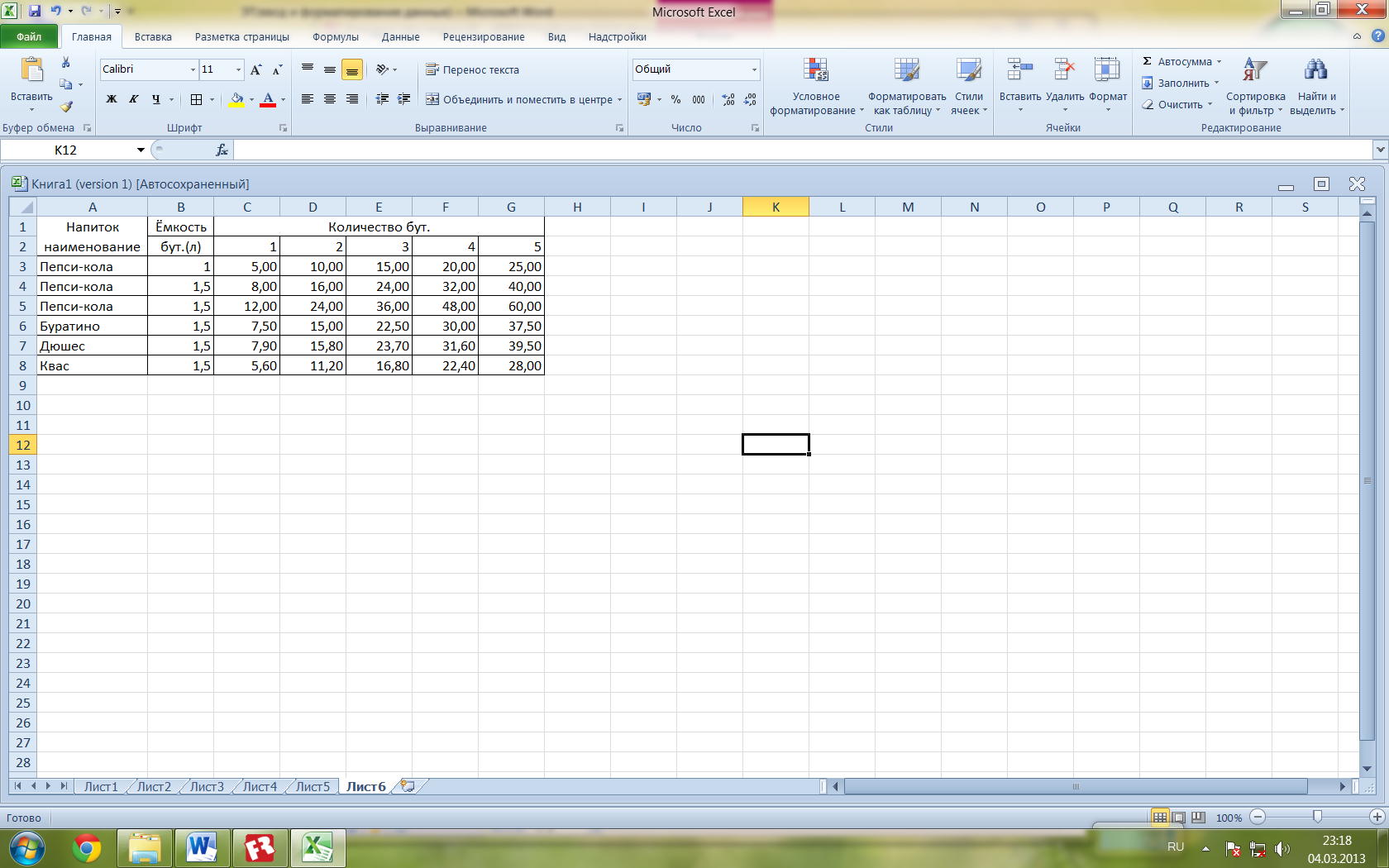 Упражнение №7Создание и форматирование таблицПерейдите на Лист2Подготовьте образец накладнойПроизведите частичное обрамление таблицы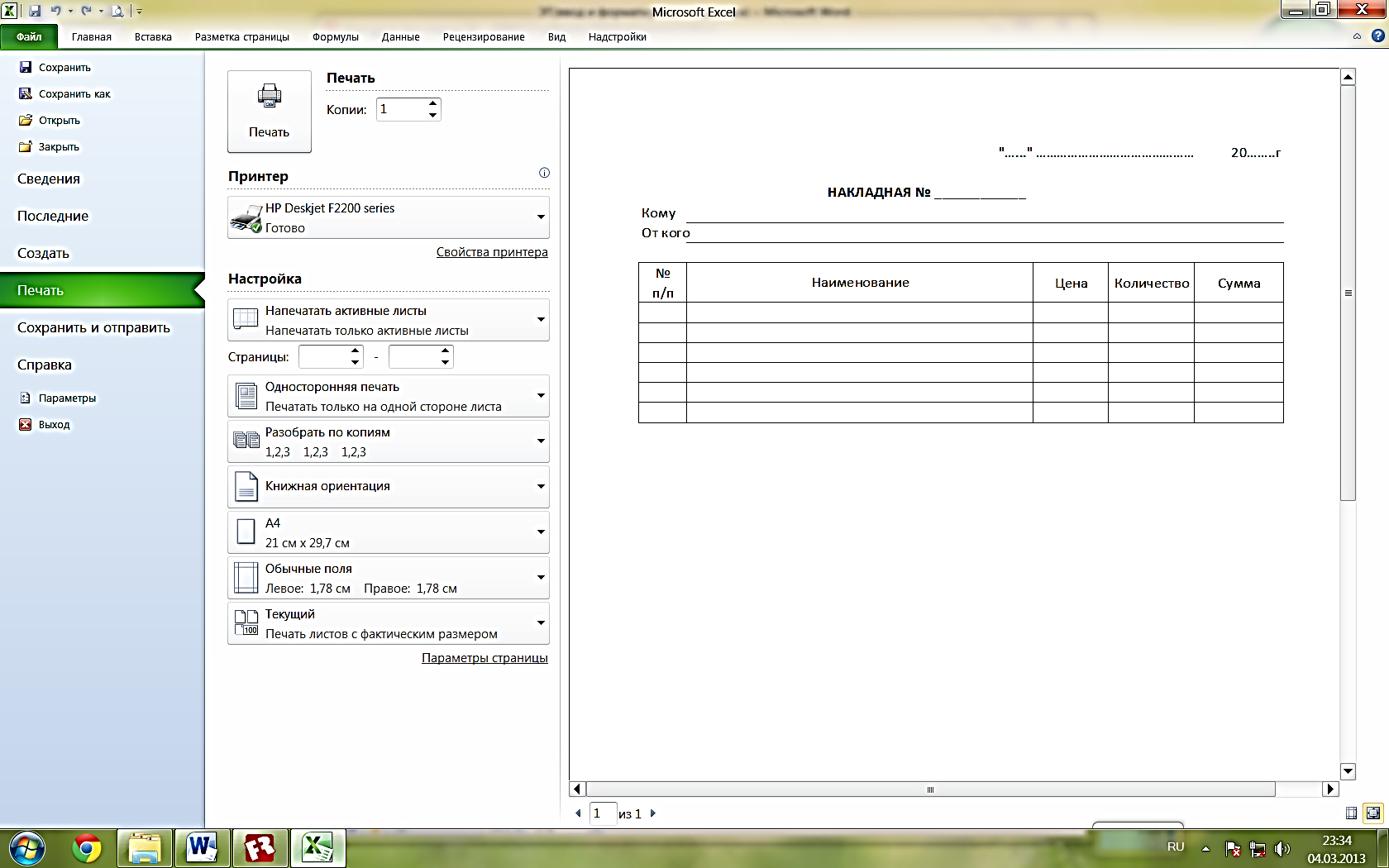 Выполните текущее сохранение№Этапы занятияВремяМетодические указания1.Выполнение заданий разного уровня сложности65Цель: закрепление полученных знаний и умений.2.Проверка и подведение итогов занятия1Оценка на практическом занятии ставится за самостоятельное выполнение практических упражнений на компьютере (критерии оценки см. ниже) Обозначение ячейкиДанные для вводаА2256A325,6А40,256А5Число